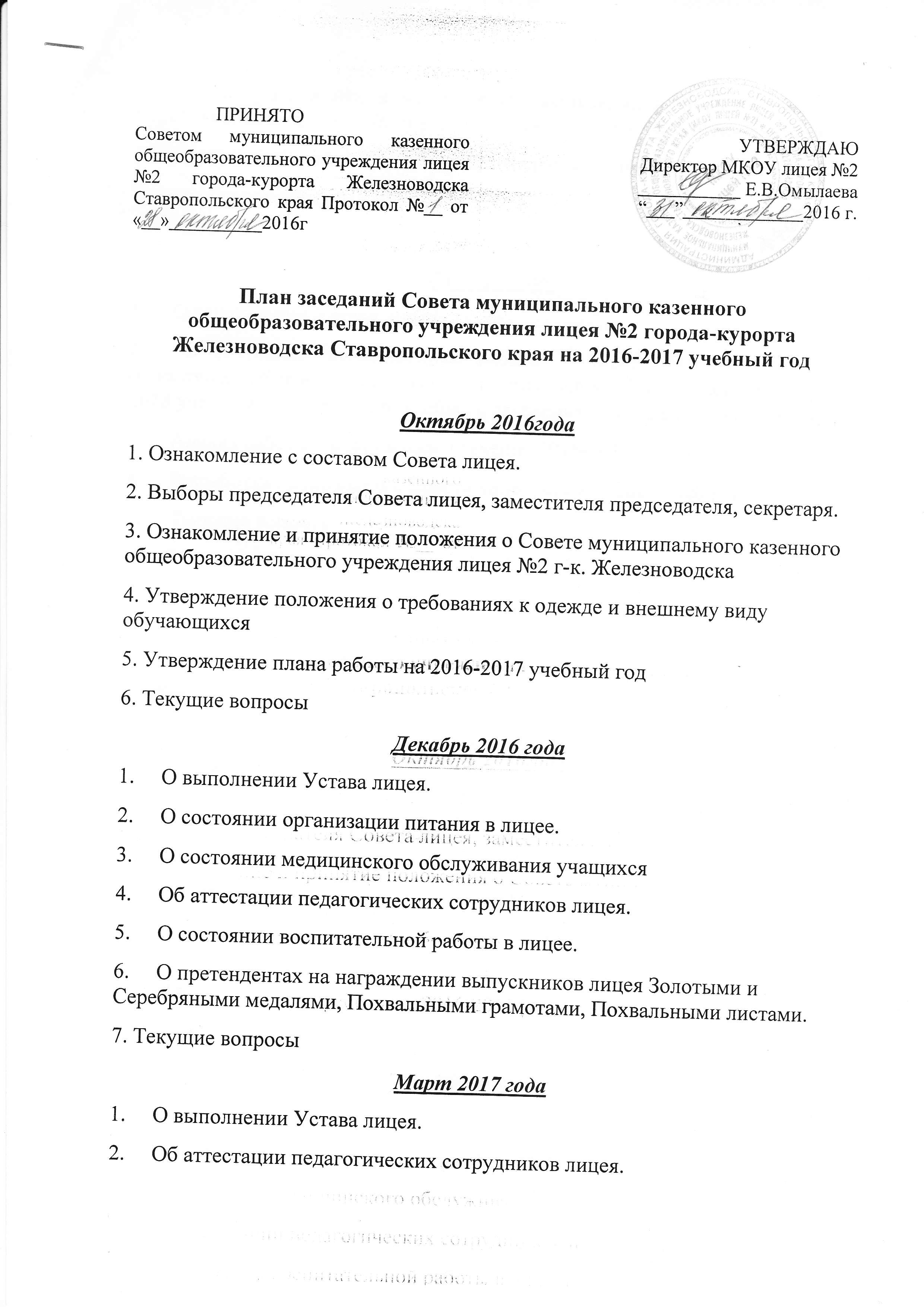 3.     О рекомендациях к награждению выпускников лицея Золотыми и Серебряными медалями, Похвальными грамотами, Похвальными листами.4.     О состоянии ученического самоуправления в лицее.5. Текущие вопросы Май 2017 года 1.     О выполнении Устава лицея.2.       О состоянии хозяйственной работы в лицее. Утверждение плана ремонтных работ и мероприятий по подготовке учебного заведения к 2017-2018 учебному году и работе учебного заведения в осенне-зимний период.3.     Анализ работы Совета лицея в течение 2016-2017 учебного года.4.     Разработка плана работы Совета лицея на 2017-2018 учебный год.5.     Текущие вопросы 